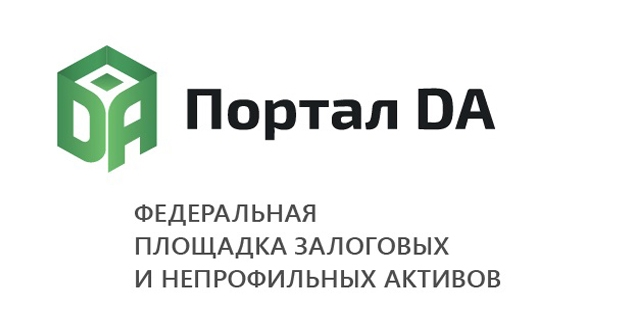 Портал DA – реализация имущества для бизнесаИнформируем предпринимателей о возможности приобретения непрофильного и залогового имущества на площадке Портал DA.Данный проект направлен на формирование и ведение электронных сервисов, обеспечивающих пользователям бесплатный доступ к информации о реализуемом имуществе банков, государственных структур, отраслевых и лизинговых компаний.Площадка позволяет предпринимателям, занимающимся коммерческой деятельностью или только планирующих начать свой проект, быстро и без посредников найти имущество для бизнеса. Через площадку реализуют свое имущество 50 банков, 13 лизинговых компаний, крупные отраслевые предприятия и государственные структуры. Сервисом уже воспользовались более 120 тысяч профессиональных инвесторов.Сайт Портала DA - https://portal-da.ru.